2018中華財創學會獎學金申請公告-各單位(12818) 2018.09.20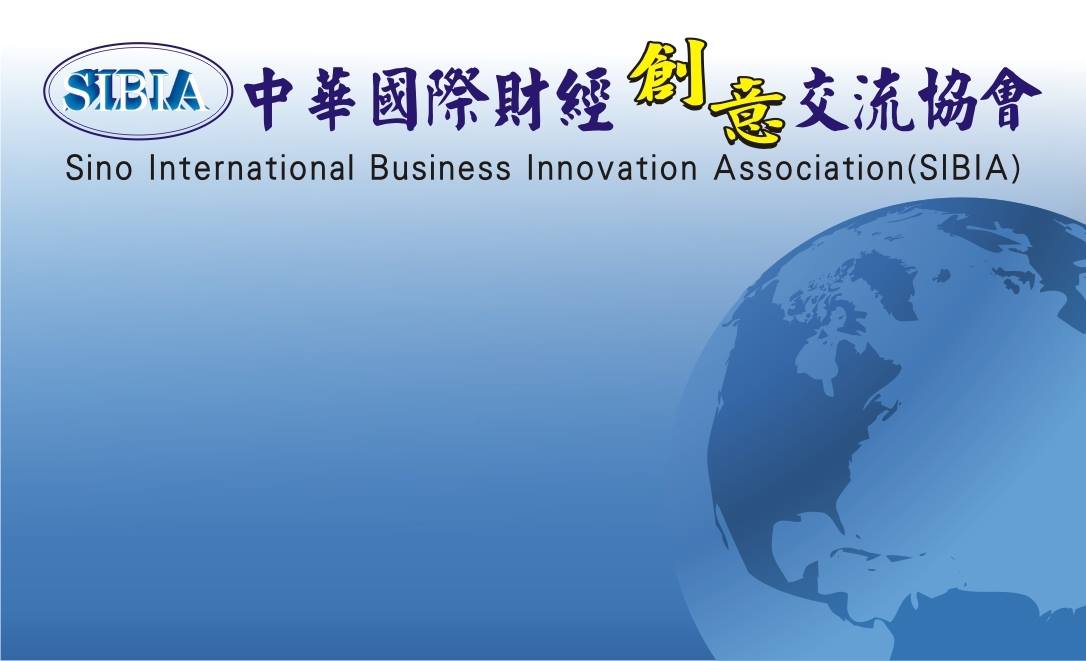       中華國際財經創意交流協會          Sino International Business Innovation Association (SIBIA)              創會日期：2014年3月16日(Since 1988謝家班)                  戶名：中華國際財經創意交流協會(請至郵局劃撥)                   帳號：50316646  統一編號：38620249或  戶名：中華國際財經創意交流協會謝明瑞(可直接轉帳)                  郵局：局號0001833   帳號0616949                     e-mail：hmingjui@gmail.com                     facebook：http://ppt.cc/vE0s5中華國際財經創意交流協會「感恩與傳承」獎學金暨文學獎申請公告2018年第四屆海峽兩岸感恩與傳承獎學金申請暨文學獎徵文活動 公布日期：中華民國107年9月21日 受文者：各大學院校、大學院校招收大陸地區學生招生委員會(陸聯會)、國立空中大學、高雄市大湖國小、臺灣謝氏宗親總會、中國文化部主旨：中華國際財經創意交流協會每年提供臺灣各大專院校、在臺陸生(含在陸台生)、國立空中大學、高雄市大湖國小、台灣謝氏宗親總會各三名學生獎學金名額，並舉行「感恩傳承文學獎」徵文活動，請惠予公告。說明：1依教育部臺教文(二)字第1060116765號辦理。      2.本協會除提供前三名獎學金外，並得視情況增設感恩獎、傳承獎、優秀獎等各若干名。(2017年得獎人計33名)      3.獎學金與文學獎可同時申請。4.本協會獎學金不接受個人申請。5.本協會文學獎徵文接受個人申請。6.請惠予公告通訊：台北市士林區福華路128巷3弄12號 (中華國際財經創意交流協會)附件：1.感恩與傳承獎學金申請辦法暨申請表。      2.感恩與傳承文學獎徵文辦法附件1  臺灣各大專院校壹．臺灣各大專院校學生「感恩與傳承」獎學金申請辦法一、每學年第一學期開學後開始申請。本獎學金訊息於學校公告，並在本協    會FB網站公佈。(facebook：http://ppt.cc/vE0s5)二、申請日期1.各大學院校申請/推薦/日期：每年10月15日至。    2.「中華國際財經創意交流協會」收件截止日期：每年12月15日。    3.得獎公佈日期：每年01月15日。　　4.頒獎日期：每年元宵節前後。(頒獎時間及地點另行通知)三、申請辦法貳．臺灣各大專院校學生感恩與傳承 獎學金申請表 2018年 臺灣各大專院校學生「謝春長先生與謝王纒女士感恩與傳承紀念獎學金」申請表編號︰附件2  在臺陸生與在陸臺生 獎學金在臺陸生與在陸臺生「感恩與傳承」獎學金申請辦法一、每學年第一學期開學後開始申請。本獎學金訊息於學校公告，並在本協    會FB網站公佈。(facebook：http://ppt.cc/vE0s5)二、申請日期1.各大學申請/推薦/日期：每年10月15日至。    2.「中華國際財經創意交流協會」收件截止日期：每年12月15日。    3.得獎公佈日期：每年01月15日。　　4.頒獎日期：每年元宵節前後。（時間及地點另行通知）三、申請辦法貳．在臺陸生與在陸臺生「感恩與傳承」獎學金申請表2018學年度 在臺陸生暨在陸臺生「謝春長先生與謝王纒女士感恩與傳承紀念獎學金」申請表編號︰ 感恩與傳承文學獎2018年第四屆感恩傳承獎學金申請暨文學獎徵文活動     為推行中華固有倫理道統，提倡文學風氣，鼓勵國際(含海峽兩岸)學生之文學創作，本協會以「感恩與傳承」為主題，公開對外徵文。徵文辦法及頒獎如下：一、主辦：中華國際財經創意交流協會二、協辦：麗洋公司 、春長公司、穎佳公司、鑫億興公司、謝明豐電器行三、徵文種類及獎額分配    徵文活動以「感恩與傳承」為主題，文稿種類不拘，但以散文為主。 　 1.首獎1名：獎金500美元及獎狀。 　  2.二獎1名：獎金300美元及獎狀。　  3.三獎1名：獎金200美元及獎狀。4.優勝獎四至六獎各1名：獎金100美元及獎狀。　　5.佳作獎數名：獎狀。　※獎金以美元計價，原則上以等值之新台幣發放，亦得以美元或人民幣頒發。(頒發幣別由本協會決定之)四、作品字數及參加甄選者資格　　1.兩岸或海內外之大專院校學生、各級教師，以及社會青年均可參加。2.散文：以3000字為原則。    3.小說：以5000字為原則。    4.其他：字數不拘。五、收件、截稿、公佈及頒獎日期     1.  收件日期：11月15日起。  　 2.  截止日期：12月15日止。     3.  得獎者公佈日期：01月15日。  　 4. 頒獎日期：每年元宵節前後，時間、地點另行通知。5. 得獎者將個別通知，並公佈於《中華國際財經創意交流協會》FB網站。六、注意事項
1. 國際暨海峽兩岸各大專院校學生及教師均可參加，惟須以中文寫作。2. 參加甄選作品以未在任何報刊、雜誌、網路發表或出版者為限。3. 應徵作品須用A4電腦打字列印，或有格稿紙謄寫，影印7份掛號郵寄至  本協會。在得獎名單公佈前，不得逕自發表或參選其他文學獎，否則主辦  單位有權取消資格。4. 稿件上請勿填寫個人資料。請另以單張稿紙(A4大小)詳盡條列：真實姓  名、筆名(發表可用本名或筆名)、出生年月日、聯絡電話、e-mail信箱、  戶藉地址及通訊地址、學生證影本、出版著作等資料，並附近照一張。 個  人資料未詳細填寫者，本協會有權不列入評選。5.每位參賽者請列出一至三位最喜愛的兩岸之當代作家。6.得獎人須參與由本協會為得獎人所準備的頒獎典禮及茶敍，接受現場表揚，並接受獎金及獎狀。7.得獎人須準備1000字以內之得獎書面報告及三分鐘的口頭得獎感言。8.未到者以棄權論。(請留寒暑假期間可聯絡之住址、電話、E-mail、line)9. 來稿請在信封上注明應徵「感恩與傳承文學獎」徵文徵稿字樣。10.投稿人請一律以掛號寄「臺北市士林區福華路128巷3弄12號」，中華國際財經創意交流協會 感恩與傳承文學獎審查小組 收。 11.參賽作品請自留底稿，不論是否獲獎，本協會一律不退稿。   12感恩傳承「文學獎」收件與截稿時間及頒獎儀式等，原則上均與感恩傳承「獎學金」相同。七、評選作業1. 稿件寄到後，本協會立刻編號、密封，並分初審、決審兩級程式辦理。2. 主辦單位聘請知名作家或大學相關科系教師擔任評審工作。3.作品除需繳交七份紙本散文稿資料外，尚須繳交投稿文件暨個人資料之電子檔(必須為words 檔)。八、協會公告事項
1. 入選作品，發表及出版權歸主辦單位所有，主辦單位有權發表或轉載，不另支稿費。如發現作品有抄襲之嫌，經查證屬實者，本協會得通知相闗單位，並在網站公告周知，所獲之獎狀及獎金悉數追回。2. 應徵作品如未達水準，得由評審委員決議從缺或調整獎項、酌減獎金。九、本辦法若有未盡事宜，將另行補充，並在本協會網站FB公佈。本協會網站  facebook：http://ppt.cc/vE0s5E-mail：hmingjui@gmail.com    感恩與傳承文學獎徵文，請檢附相關資料，掛號寄:中華國際財經創意交流協會 文學獎審核小組 聯絡處：台北市士林區福華路128巷3弄12號 十、其他 中國大陸文化部      中華國際財經創意交流協會           Sino International Business Innovation Association (SIBIA)              創會日期：2014年3月16日(Since 1988謝家班)                戶名：中華國際財經創意交流協會                    帳號：50316646  統一編號：38620249                     facebook：http://ppt.cc/vE0s5中華國際財經創意交流協會「感恩與傳承」獎學金暨文學獎申請公告2018年第四屆海峽兩岸感恩與傳承獎學金申請暨文學獎徵文活動 公布日期：2018年9月21日 受文者：中國大陸文化部、各大學院校、大學院校招收大陸地區學生招生委員會(陸聯會)、國立空中大學、高雄市大湖國小、臺灣謝氏宗親總會。主旨：中華國際財經創意交流協會每年提供臺灣各大專院校、在臺陸生(含在陸台生)、空中大學、高雄市大湖國小、謝氏宗親總會各三名學生獎學金名額，並舉行「感恩傳承文學獎」徵文活動，請惠予公告。說明：1依教育部臺教文學(二)字第1060116765號辦理。      2.本協會除提供前三名獎學金外，並得視情況增設感恩獎、傳承獎、優秀獎等各若干名。(2017年得獎人為33名)      3.獎學金與文學獎可同時申請。4.本協會獎學金不接受個人申請。附件：1.獎學金申請辦法暨申請表。      2.文學獎徵文辦法中國大陸文化部 (北京市朝陽門北大街10號)＊其內容與陸聯會同。臺灣各大專院校學生「感恩與傳承」獎學金申請辦法臺灣各大專院校學生「感恩與傳承」獎學金是「謝春長先生與謝王纒女士感恩與傳承紀念獎學金」的簡稱，為「中華國際財經創意交流協會」創會會長謝明瑞博士為紀念其父母親一生奉獻的偉大，並感謝貴人協助，成就其傳承志業而提供之獎學金。相關規定如下：一、申請對象　　1. 台灣各大學研究部、大學部及專科部就讀之學生，不限科系，亦不限同期間內是否領有其他獎學金，凡在台灣各大學院校求學之學生，其申請的前一學年度上、下學期平均成績80分以上，經其就讀大學院校評定為成績品性優良的學生。    2.對學校或社會具有優良事蹟或貢獻或家境清寒，且有相關單位證明者。二、獎助名額與金額1.獎助名額：每學年度發放1次，依評審結果，錄取前3名。2.獎學金金額：每學年度1,000美元，依名次給獎。第一名︰500美元;第二名︰300美元;第三名︰200美元。備註：獎學金以新臺幣發放為原則，惟亦得以美元發放。若以美元兌換新臺幣，則以申請當年的銀行買入匯率計算，扣除手續費用以後採四捨五入，並以百元為基準。(發放幣別由協會決定之)三、評審標準1.學年成績︰佔總成績50%。            以申請年的前一學年度上、下學期平均成績計算（計算至小數點第2位，第3位四捨五入）。2.自傳、貢獻、清寒︰佔總成績50%。   評分項目及標準如下︰   (1)自傳：10%。格式不拘，請用A4紙打字，3000字以內。   (2)貢獻：20%。對學校之優良事蹟或對社會之特殊貢獻。  (3)清寒：20%(領有公部門核發之清寒證明文件者)備註︰對學校之優良事蹟及對社會之特殊貢獻發生日期，以申請年度7月31日之前3年內為準，需檢附佐證資料。四、申請文件1.申請表 (如附件)。2.申請年度之學生證或當學期繳費單或相關證明文件影本。3.前學年度上、下學期成績單影本。4.自傳正本1份，需親筆簽名。5.優良事蹟及特殊貢獻佐證資料影本，清寒證件影本，需親筆簽名。※所附證件如為影本，須由所屬大學核對正本後，加蓋核對人職章及「核與正本無誤」章，申請資料無論是否獲獎均不予退還。五、申請期限及方式    1.每學年度上學期受理申請，申請人依公告日期向所屬學校提出申請，並檢附所有申請文件。    2.本獎學金由學校統一處理後，掛號郵寄至本協會通訊處，並以郵戳為憑，請於報名截止日15:00前送達，逾期或應繳表件不齊者，不予受理。3.本獎學金不接受個別報名。六、審查程序由學校受理、初審後，彙整申請學生資料，送請「中華國際財經創意交流協會」獎學金申請暨審核小組進行自傳評分及複審，並就學年成績、自傳成績、特殊貢獻、清寒等級加權估算後，決定獲獎名單。七、頒獎1.獎學金發放時間、地點另行通知。2.獲獎同學須親自出席獎學金頒獎儀式，參與茶會，現場接受表揚，並領取獎狀及獎學金。3.得獎人須準備1000字以內之得獎書面報告及三分鐘的口頭得獎感言。4.未到者以棄權論。(※請預留寒暑假期間可供聯絡之住址、電話、E-mail、line等)八、本獎學金除由國內各大學院校公告得奬訊息外，並在「中華國際財經創意交流協會」網站公告，本協會並將個別通知獲獎學生。九、本獎學金以長期頒發為原則，唯獎學金金額或頒發辦法，得由本協會視情況變化而修正之。相關事項以本會最新修訂公告為準。十、本協會得視申請狀況另設「感恩獎」、「傳承獎」、「優秀獎」若干名。其中，「感恩獎」徵求自願提供獎學金者，得獎人數及金額不限。＊本協會網站  facebook：http://ppt.cc/vE0s5申請人資料姓  名姓  名學   號學   號學   號學校暨系所別學校暨系所別學校暨系所別申請人資料身分別身分別□專科部□大學部□專科部□大學部□專科部□大學部□專科部□大學部身 分 證統一編號身 分 證統一編號身 分 證統一編號性    別性    別性    別□ 男□ 女□ 男□ 女申請人資料身分別身分別□碩士生□博士生□碩士生□博士生□碩士生□博士生□碩士生□博士生身 分 證統一編號身 分 證統一編號身 分 證統一編號性    別性    別性    別□ 男□ 女□ 男□ 女申請人資料聯  絡電  話聯  絡電  話行動電話：                        傳真：住宅電話：                             ※為必要時之聯絡（通知領獎時間、地點），本欄請務必填列可隨時連絡之電話。行動電話：                        傳真：住宅電話：                             ※為必要時之聯絡（通知領獎時間、地點），本欄請務必填列可隨時連絡之電話。行動電話：                        傳真：住宅電話：                             ※為必要時之聯絡（通知領獎時間、地點），本欄請務必填列可隨時連絡之電話。行動電話：                        傳真：住宅電話：                             ※為必要時之聯絡（通知領獎時間、地點），本欄請務必填列可隨時連絡之電話。行動電話：                        傳真：住宅電話：                             ※為必要時之聯絡（通知領獎時間、地點），本欄請務必填列可隨時連絡之電話。行動電話：                        傳真：住宅電話：                             ※為必要時之聯絡（通知領獎時間、地點），本欄請務必填列可隨時連絡之電話。行動電話：                        傳真：住宅電話：                             ※為必要時之聯絡（通知領獎時間、地點），本欄請務必填列可隨時連絡之電話。行動電話：                        傳真：住宅電話：                             ※為必要時之聯絡（通知領獎時間、地點），本欄請務必填列可隨時連絡之電話。行動電話：                        傳真：住宅電話：                             ※為必要時之聯絡（通知領獎時間、地點），本欄請務必填列可隨時連絡之電話。行動電話：                        傳真：住宅電話：                             ※為必要時之聯絡（通知領獎時間、地點），本欄請務必填列可隨時連絡之電話。行動電話：                        傳真：住宅電話：                             ※為必要時之聯絡（通知領獎時間、地點），本欄請務必填列可隨時連絡之電話。行動電話：                        傳真：住宅電話：                             ※為必要時之聯絡（通知領獎時間、地點），本欄請務必填列可隨時連絡之電話。行動電話：                        傳真：住宅電話：                             ※為必要時之聯絡（通知領獎時間、地點），本欄請務必填列可隨時連絡之電話。行動電話：                        傳真：住宅電話：                             ※為必要時之聯絡（通知領獎時間、地點），本欄請務必填列可隨時連絡之電話。行動電話：                        傳真：住宅電話：                             ※為必要時之聯絡（通知領獎時間、地點），本欄請務必填列可隨時連絡之電話。行動電話：                        傳真：住宅電話：                             ※為必要時之聯絡（通知領獎時間、地點），本欄請務必填列可隨時連絡之電話。行動電話：                        傳真：住宅電話：                             ※為必要時之聯絡（通知領獎時間、地點），本欄請務必填列可隨時連絡之電話。行動電話：                        傳真：住宅電話：                             ※為必要時之聯絡（通知領獎時間、地點），本欄請務必填列可隨時連絡之電話。申請人資料通  信地  址通  信地  址臨時通訊地址：永久通訊地址：臨時通訊地址：永久通訊地址：臨時通訊地址：永久通訊地址：臨時通訊地址：永久通訊地址：臨時通訊地址：永久通訊地址：臨時通訊地址：永久通訊地址：臨時通訊地址：永久通訊地址：臨時通訊地址：永久通訊地址：臨時通訊地址：永久通訊地址：臨時通訊地址：永久通訊地址：臨時通訊地址：永久通訊地址：臨時通訊地址：永久通訊地址：臨時通訊地址：永久通訊地址：臨時通訊地址：永久通訊地址：臨時通訊地址：永久通訊地址：臨時通訊地址：永久通訊地址：臨時通訊地址：永久通訊地址：臨時通訊地址：永久通訊地址：申請人資料網路通訊網路通訊E-Mail：Line ID：E-Mail：Line ID：E-Mail：Line ID：E-Mail：Line ID：E-Mail：Line ID：E-Mail：Line ID：E-Mail：Line ID：E-Mail：Line ID：E-Mail：Line ID：E-Mail：Line ID：E-Mail：Line ID：E-Mail：Line ID：E-Mail：Line ID：E-Mail：Line ID：E-Mail：Line ID：E-Mail：Line ID：E-Mail：Line ID：E-Mail：Line ID：申請前一學年度成績摘要(需與在學身分同一學號)申請前一學年度成績摘要(需與在學身分同一學號)申請前一學年度成績摘要(需與在學身分同一學號)選修科目數選修科目數選修科目數選修科目數選修科目數選修學分數選修學分數選修學分數選修學分數選修學分數選修學分數成   績（平均成績請算至小數點第2位，第3位四捨五入）成   績（平均成績請算至小數點第2位，第3位四捨五入）成   績（平均成績請算至小數點第2位，第3位四捨五入）成   績（平均成績請算至小數點第2位，第3位四捨五入）成   績（平均成績請算至小數點第2位，第3位四捨五入）成   績（平均成績請算至小數點第2位，第3位四捨五入）成   績（平均成績請算至小數點第2位，第3位四捨五入）申請前一學年度成績摘要(需與在學身分同一學號)申請前一學年度成績摘要(需與在學身分同一學號)申請前一學年度成績摘要(需與在學身分同一學號)上學期上學期下學期合計合計上學期上學期上學期下學期下學期合計上學期上學期上學期下學期下學期下學期平均申請前一學年度成績摘要(需與在學身分同一學號)申請前一學年度成績摘要(需與在學身分同一學號)申請前一學年度成績摘要(需與在學身分同一學號)檢附證件檢附證件檢附證件□ 當學期學生證或相關證明文件影本□ 前學年度上、下學期成績單影本□ 自傳（請用A4紙打字，3000字以內，需親筆簽名）□ 最近三年對學校或社會之優良事蹟與特殊貢獻或清寒佐證資料影本。※所附證件如為影本，須由所屬大學核對正本後，加蓋核對人職章及「核與正本無誤」章。□ 當學期學生證或相關證明文件影本□ 前學年度上、下學期成績單影本□ 自傳（請用A4紙打字，3000字以內，需親筆簽名）□ 最近三年對學校或社會之優良事蹟與特殊貢獻或清寒佐證資料影本。※所附證件如為影本，須由所屬大學核對正本後，加蓋核對人職章及「核與正本無誤」章。□ 當學期學生證或相關證明文件影本□ 前學年度上、下學期成績單影本□ 自傳（請用A4紙打字，3000字以內，需親筆簽名）□ 最近三年對學校或社會之優良事蹟與特殊貢獻或清寒佐證資料影本。※所附證件如為影本，須由所屬大學核對正本後，加蓋核對人職章及「核與正本無誤」章。□ 當學期學生證或相關證明文件影本□ 前學年度上、下學期成績單影本□ 自傳（請用A4紙打字，3000字以內，需親筆簽名）□ 最近三年對學校或社會之優良事蹟與特殊貢獻或清寒佐證資料影本。※所附證件如為影本，須由所屬大學核對正本後，加蓋核對人職章及「核與正本無誤」章。□ 當學期學生證或相關證明文件影本□ 前學年度上、下學期成績單影本□ 自傳（請用A4紙打字，3000字以內，需親筆簽名）□ 最近三年對學校或社會之優良事蹟與特殊貢獻或清寒佐證資料影本。※所附證件如為影本，須由所屬大學核對正本後，加蓋核對人職章及「核與正本無誤」章。□ 當學期學生證或相關證明文件影本□ 前學年度上、下學期成績單影本□ 自傳（請用A4紙打字，3000字以內，需親筆簽名）□ 最近三年對學校或社會之優良事蹟與特殊貢獻或清寒佐證資料影本。※所附證件如為影本，須由所屬大學核對正本後，加蓋核對人職章及「核與正本無誤」章。□ 當學期學生證或相關證明文件影本□ 前學年度上、下學期成績單影本□ 自傳（請用A4紙打字，3000字以內，需親筆簽名）□ 最近三年對學校或社會之優良事蹟與特殊貢獻或清寒佐證資料影本。※所附證件如為影本，須由所屬大學核對正本後，加蓋核對人職章及「核與正本無誤」章。□ 當學期學生證或相關證明文件影本□ 前學年度上、下學期成績單影本□ 自傳（請用A4紙打字，3000字以內，需親筆簽名）□ 最近三年對學校或社會之優良事蹟與特殊貢獻或清寒佐證資料影本。※所附證件如為影本，須由所屬大學核對正本後，加蓋核對人職章及「核與正本無誤」章。□ 當學期學生證或相關證明文件影本□ 前學年度上、下學期成績單影本□ 自傳（請用A4紙打字，3000字以內，需親筆簽名）□ 最近三年對學校或社會之優良事蹟與特殊貢獻或清寒佐證資料影本。※所附證件如為影本，須由所屬大學核對正本後，加蓋核對人職章及「核與正本無誤」章。□ 當學期學生證或相關證明文件影本□ 前學年度上、下學期成績單影本□ 自傳（請用A4紙打字，3000字以內，需親筆簽名）□ 最近三年對學校或社會之優良事蹟與特殊貢獻或清寒佐證資料影本。※所附證件如為影本，須由所屬大學核對正本後，加蓋核對人職章及「核與正本無誤」章。□ 當學期學生證或相關證明文件影本□ 前學年度上、下學期成績單影本□ 自傳（請用A4紙打字，3000字以內，需親筆簽名）□ 最近三年對學校或社會之優良事蹟與特殊貢獻或清寒佐證資料影本。※所附證件如為影本，須由所屬大學核對正本後，加蓋核對人職章及「核與正本無誤」章。□ 當學期學生證或相關證明文件影本□ 前學年度上、下學期成績單影本□ 自傳（請用A4紙打字，3000字以內，需親筆簽名）□ 最近三年對學校或社會之優良事蹟與特殊貢獻或清寒佐證資料影本。※所附證件如為影本，須由所屬大學核對正本後，加蓋核對人職章及「核與正本無誤」章。□ 當學期學生證或相關證明文件影本□ 前學年度上、下學期成績單影本□ 自傳（請用A4紙打字，3000字以內，需親筆簽名）□ 最近三年對學校或社會之優良事蹟與特殊貢獻或清寒佐證資料影本。※所附證件如為影本，須由所屬大學核對正本後，加蓋核對人職章及「核與正本無誤」章。□ 當學期學生證或相關證明文件影本□ 前學年度上、下學期成績單影本□ 自傳（請用A4紙打字，3000字以內，需親筆簽名）□ 最近三年對學校或社會之優良事蹟與特殊貢獻或清寒佐證資料影本。※所附證件如為影本，須由所屬大學核對正本後，加蓋核對人職章及「核與正本無誤」章。□ 當學期學生證或相關證明文件影本□ 前學年度上、下學期成績單影本□ 自傳（請用A4紙打字，3000字以內，需親筆簽名）□ 最近三年對學校或社會之優良事蹟與特殊貢獻或清寒佐證資料影本。※所附證件如為影本，須由所屬大學核對正本後，加蓋核對人職章及「核與正本無誤」章。□ 當學期學生證或相關證明文件影本□ 前學年度上、下學期成績單影本□ 自傳（請用A4紙打字，3000字以內，需親筆簽名）□ 最近三年對學校或社會之優良事蹟與特殊貢獻或清寒佐證資料影本。※所附證件如為影本，須由所屬大學核對正本後，加蓋核對人職章及「核與正本無誤」章。□ 當學期學生證或相關證明文件影本□ 前學年度上、下學期成績單影本□ 自傳（請用A4紙打字，3000字以內，需親筆簽名）□ 最近三年對學校或社會之優良事蹟與特殊貢獻或清寒佐證資料影本。※所附證件如為影本，須由所屬大學核對正本後，加蓋核對人職章及「核與正本無誤」章。□ 當學期學生證或相關證明文件影本□ 前學年度上、下學期成績單影本□ 自傳（請用A4紙打字，3000字以內，需親筆簽名）□ 最近三年對學校或社會之優良事蹟與特殊貢獻或清寒佐證資料影本。※所附證件如為影本，須由所屬大學核對正本後，加蓋核對人職章及「核與正本無誤」章。本人以上所填各項資料及所附證明文件皆屬實，同意提供校方及捐助人查核，否則自負法律責任。若有提供不實資料，將喪失領取本獎學金資格，無條件繳回獎學金。申請人簽章︰                          申請日期：    年   月    日     本人以上所填各項資料及所附證明文件皆屬實，同意提供校方及捐助人查核，否則自負法律責任。若有提供不實資料，將喪失領取本獎學金資格，無條件繳回獎學金。申請人簽章︰                          申請日期：    年   月    日     本人以上所填各項資料及所附證明文件皆屬實，同意提供校方及捐助人查核，否則自負法律責任。若有提供不實資料，將喪失領取本獎學金資格，無條件繳回獎學金。申請人簽章︰                          申請日期：    年   月    日     本人以上所填各項資料及所附證明文件皆屬實，同意提供校方及捐助人查核，否則自負法律責任。若有提供不實資料，將喪失領取本獎學金資格，無條件繳回獎學金。申請人簽章︰                          申請日期：    年   月    日     本人以上所填各項資料及所附證明文件皆屬實，同意提供校方及捐助人查核，否則自負法律責任。若有提供不實資料，將喪失領取本獎學金資格，無條件繳回獎學金。申請人簽章︰                          申請日期：    年   月    日     本人以上所填各項資料及所附證明文件皆屬實，同意提供校方及捐助人查核，否則自負法律責任。若有提供不實資料，將喪失領取本獎學金資格，無條件繳回獎學金。申請人簽章︰                          申請日期：    年   月    日     本人以上所填各項資料及所附證明文件皆屬實，同意提供校方及捐助人查核，否則自負法律責任。若有提供不實資料，將喪失領取本獎學金資格，無條件繳回獎學金。申請人簽章︰                          申請日期：    年   月    日     本人以上所填各項資料及所附證明文件皆屬實，同意提供校方及捐助人查核，否則自負法律責任。若有提供不實資料，將喪失領取本獎學金資格，無條件繳回獎學金。申請人簽章︰                          申請日期：    年   月    日     本人以上所填各項資料及所附證明文件皆屬實，同意提供校方及捐助人查核，否則自負法律責任。若有提供不實資料，將喪失領取本獎學金資格，無條件繳回獎學金。申請人簽章︰                          申請日期：    年   月    日     本人以上所填各項資料及所附證明文件皆屬實，同意提供校方及捐助人查核，否則自負法律責任。若有提供不實資料，將喪失領取本獎學金資格，無條件繳回獎學金。申請人簽章︰                          申請日期：    年   月    日     本人以上所填各項資料及所附證明文件皆屬實，同意提供校方及捐助人查核，否則自負法律責任。若有提供不實資料，將喪失領取本獎學金資格，無條件繳回獎學金。申請人簽章︰                          申請日期：    年   月    日     本人以上所填各項資料及所附證明文件皆屬實，同意提供校方及捐助人查核，否則自負法律責任。若有提供不實資料，將喪失領取本獎學金資格，無條件繳回獎學金。申請人簽章︰                          申請日期：    年   月    日     本人以上所填各項資料及所附證明文件皆屬實，同意提供校方及捐助人查核，否則自負法律責任。若有提供不實資料，將喪失領取本獎學金資格，無條件繳回獎學金。申請人簽章︰                          申請日期：    年   月    日     本人以上所填各項資料及所附證明文件皆屬實，同意提供校方及捐助人查核，否則自負法律責任。若有提供不實資料，將喪失領取本獎學金資格，無條件繳回獎學金。申請人簽章︰                          申請日期：    年   月    日     本人以上所填各項資料及所附證明文件皆屬實，同意提供校方及捐助人查核，否則自負法律責任。若有提供不實資料，將喪失領取本獎學金資格，無條件繳回獎學金。申請人簽章︰                          申請日期：    年   月    日     本人以上所填各項資料及所附證明文件皆屬實，同意提供校方及捐助人查核，否則自負法律責任。若有提供不實資料，將喪失領取本獎學金資格，無條件繳回獎學金。申請人簽章︰                          申請日期：    年   月    日     本人以上所填各項資料及所附證明文件皆屬實，同意提供校方及捐助人查核，否則自負法律責任。若有提供不實資料，將喪失領取本獎學金資格，無條件繳回獎學金。申請人簽章︰                          申請日期：    年   月    日     本人以上所填各項資料及所附證明文件皆屬實，同意提供校方及捐助人查核，否則自負法律責任。若有提供不實資料，將喪失領取本獎學金資格，無條件繳回獎學金。申請人簽章︰                          申請日期：    年   月    日     本人以上所填各項資料及所附證明文件皆屬實，同意提供校方及捐助人查核，否則自負法律責任。若有提供不實資料，將喪失領取本獎學金資格，無條件繳回獎學金。申請人簽章︰                          申請日期：    年   月    日     本人以上所填各項資料及所附證明文件皆屬實，同意提供校方及捐助人查核，否則自負法律責任。若有提供不實資料，將喪失領取本獎學金資格，無條件繳回獎學金。申請人簽章︰                          申請日期：    年   月    日     本人以上所填各項資料及所附證明文件皆屬實，同意提供校方及捐助人查核，否則自負法律責任。若有提供不實資料，將喪失領取本獎學金資格，無條件繳回獎學金。申請人簽章︰                          申請日期：    年   月    日     審查結果審查結果□ 符合規定。□ 不符規定，原因：                                         。□ 符合規定。□ 不符規定，原因：                                         。□ 符合規定。□ 不符規定，原因：                                         。□ 符合規定。□ 不符規定，原因：                                         。□ 符合規定。□ 不符規定，原因：                                         。□ 符合規定。□ 不符規定，原因：                                         。□ 符合規定。□ 不符規定，原因：                                         。□ 符合規定。□ 不符規定，原因：                                         。□ 符合規定。□ 不符規定，原因：                                         。□ 符合規定。□ 不符規定，原因：                                         。□ 符合規定。□ 不符規定，原因：                                         。□ 符合規定。□ 不符規定，原因：                                         。□ 符合規定。□ 不符規定，原因：                                         。□ 符合規定。□ 不符規定，原因：                                         。□ 符合規定。□ 不符規定，原因：                                         。□ 符合規定。□ 不符規定，原因：                                         。□ 符合規定。□ 不符規定，原因：                                         。□ 符合規定。□ 不符規定，原因：                                         。□ 符合規定。□ 不符規定，原因：                                         。審查結果審查結果承辦人承辦人組 長組 長組 長主 任主 任主 任在臺陸生與在陸臺生「感恩與傳承」獎學金申請辦法臺灣之在臺陸生(含在陸臺生)「感恩與傳承」獎學金是「謝春長先生與謝王纒女士感恩與傳承紀念獎學金」的簡稱，為「中華國際財經創意交流協會」創會會長謝明瑞博士為紀念其父母親一生奉獻的偉大，並感謝貴人協助，成就其傳承志業而提供之獎學金。相關規定如下：一、申請對象　　1. 台灣各大學研究部、大學部及專科部就讀之學生，不限科系，亦不限同期間內是否領有其他獎學金，凡在台灣各大學求學之中國大陸學生或在陸台生，其申請的前一學年度上、下學期平均成績80分以上，經其就讀大學評定為成績品性優良的學生。    2.對學校或社會具有優良事蹟或貢獻或家境清寒，且有相關單位證明者。二、獎助名額與金額1.獎助名額：每學年度發放1次，依評審結果，錄取前3名。2.獎學金金額：每學年度1,000美元，依名次給獎。第一名︰500美元;第二名︰300美元;第三名︰200美元。備註：獎學金以新臺幣發放為原則，惟亦得以美元或人民幣發放。若以美元或人民幣兌換新臺幣，則以申請當年的銀行買入匯率計算，扣除手續費用以後採四捨五入，並以百元為基準。(發放幣別由協會決定之)三、評審標準1.學年成績︰佔總成績50%。            以申請年的前一學年度上、下學期平均成績計算（計算至小數點第2位，第3位四捨五入）。2.自傳與貢獻︰佔總成績50%。   評分項目及標準如下︰   (1)自傳：10%。格式不拘，請用A4紙打字，3000字以內。   (2)貢獻：20%。對學校之優良事蹟或對社會之特殊貢獻。(3)清寒：20%(領有公部門核發之清寒證明文件者)備註︰對學校之優良事蹟及對社會之特殊貢獻發生日期，以申請年度7月31日之前3年內為準，需檢附佐證資料。四、申請文件1.申請表 (如附件)。2.申請年度之學生證或當學期繳費單或相關證明文件影本。3.前學年度上、下學期成績單影本。4.自傳正本1份，需親筆簽名。5.優良事蹟及特殊貢獻或家境清寒佐證資料影本，需親筆簽名。※所附證件如為影本，須由所屬大學核對正本後，加蓋核對人職章及「核與正本無誤」章，申請資料無論是否獲獎均不予退還。五、申請期限及方式    1.每學年度上學期受理申請，申請人依公告日期向所屬學校提出申請，並檢附所有申請文件。    2.本獎學金由學校統一處理後，掛號郵寄至本協會通訊處，並以郵戳為憑，請於報名截止日15:00前送達，逾期或應繳表件不齊者，不予受理。3.本獎學金不接受個別報名。六、審查程序由學校受理、初審後，彙整申請學生資料，送請「中華國際財經創意交流協會」獎學金申請暨審核小組進行自傳評分及複審，並就學年成績、自傳成績、特殊貢獻、清寒加權估算後，決定獲獎名單。七、頒獎1.獎學金發放時間、地點另行通知，2.獲獎同學須親自出席獎學金頒獎儀式，參與茶會，現場接受表揚，並領取獎狀及獎學金；3.得獎人須準備1000字以內之得獎書面報告及三分鐘的口頭得獎感言。4.未到者以棄權論。(※請預留寒暑假期間可供聯絡之住址、電話、E-mail、line等)八、本獎學金除由國內各大學公告得奬訊息外，並在「中華國際財經創意交流協會」網站公告，本協會並將個別通知獲獎學生。九、本獎學金以長期頒發為原則，唯獎學金金額或頒發辦法，得由本協會視情況變化而修正之。相關事項以本會最新修訂公告為準。十、本協會得視申請狀況另設「感恩獎」、「傳承獎」、「優秀獎」若干名。其中，「感恩獎」徵求自願提供獎學金者，得獎人數及金額及不限。＊本協會網站  facebook：http://ppt.cc/vE0s5申請人資料姓  名姓  名學   號學   號學   號學校暨系所別學校暨系所別學校暨系所別申請人資料身分別身分別□專科部□大學部□專科部□大學部□專科部□大學部□專科部□大學部身 分 證統一編號身 分 證統一編號身 分 證統一編號性    別性    別性    別□ 男□ 女□ 男□ 女申請人資料身分別身分別□碩士生□博士生□碩士生□博士生□碩士生□博士生□碩士生□博士生身 分 證統一編號身 分 證統一編號身 分 證統一編號性    別性    別性    別□ 男□ 女□ 男□ 女申請人資料聯  絡電  話聯  絡電  話臺灣：行動電話：                    宅：大陸：行動電話：                    宅：          ※為必要時之聯絡（通知領獎時間、地點），本欄請務必填列可隨時連絡之電話。臺灣：行動電話：                    宅：大陸：行動電話：                    宅：          ※為必要時之聯絡（通知領獎時間、地點），本欄請務必填列可隨時連絡之電話。臺灣：行動電話：                    宅：大陸：行動電話：                    宅：          ※為必要時之聯絡（通知領獎時間、地點），本欄請務必填列可隨時連絡之電話。臺灣：行動電話：                    宅：大陸：行動電話：                    宅：          ※為必要時之聯絡（通知領獎時間、地點），本欄請務必填列可隨時連絡之電話。臺灣：行動電話：                    宅：大陸：行動電話：                    宅：          ※為必要時之聯絡（通知領獎時間、地點），本欄請務必填列可隨時連絡之電話。臺灣：行動電話：                    宅：大陸：行動電話：                    宅：          ※為必要時之聯絡（通知領獎時間、地點），本欄請務必填列可隨時連絡之電話。臺灣：行動電話：                    宅：大陸：行動電話：                    宅：          ※為必要時之聯絡（通知領獎時間、地點），本欄請務必填列可隨時連絡之電話。臺灣：行動電話：                    宅：大陸：行動電話：                    宅：          ※為必要時之聯絡（通知領獎時間、地點），本欄請務必填列可隨時連絡之電話。臺灣：行動電話：                    宅：大陸：行動電話：                    宅：          ※為必要時之聯絡（通知領獎時間、地點），本欄請務必填列可隨時連絡之電話。臺灣：行動電話：                    宅：大陸：行動電話：                    宅：          ※為必要時之聯絡（通知領獎時間、地點），本欄請務必填列可隨時連絡之電話。臺灣：行動電話：                    宅：大陸：行動電話：                    宅：          ※為必要時之聯絡（通知領獎時間、地點），本欄請務必填列可隨時連絡之電話。臺灣：行動電話：                    宅：大陸：行動電話：                    宅：          ※為必要時之聯絡（通知領獎時間、地點），本欄請務必填列可隨時連絡之電話。臺灣：行動電話：                    宅：大陸：行動電話：                    宅：          ※為必要時之聯絡（通知領獎時間、地點），本欄請務必填列可隨時連絡之電話。臺灣：行動電話：                    宅：大陸：行動電話：                    宅：          ※為必要時之聯絡（通知領獎時間、地點），本欄請務必填列可隨時連絡之電話。臺灣：行動電話：                    宅：大陸：行動電話：                    宅：          ※為必要時之聯絡（通知領獎時間、地點），本欄請務必填列可隨時連絡之電話。臺灣：行動電話：                    宅：大陸：行動電話：                    宅：          ※為必要時之聯絡（通知領獎時間、地點），本欄請務必填列可隨時連絡之電話。臺灣：行動電話：                    宅：大陸：行動電話：                    宅：          ※為必要時之聯絡（通知領獎時間、地點），本欄請務必填列可隨時連絡之電話。臺灣：行動電話：                    宅：大陸：行動電話：                    宅：          ※為必要時之聯絡（通知領獎時間、地點），本欄請務必填列可隨時連絡之電話。申請人資料通  信地  址通  信地  址臺灣：大陸：臺灣：大陸：臺灣：大陸：臺灣：大陸：臺灣：大陸：臺灣：大陸：臺灣：大陸：臺灣：大陸：臺灣：大陸：臺灣：大陸：臺灣：大陸：臺灣：大陸：臺灣：大陸：臺灣：大陸：臺灣：大陸：臺灣：大陸：臺灣：大陸：臺灣：大陸：申請人資料E-Mail信   箱E-Mail信   箱臺灣：                                Line ID：大陸：                              WeChat ID：臺灣：                                Line ID：大陸：                              WeChat ID：臺灣：                                Line ID：大陸：                              WeChat ID：臺灣：                                Line ID：大陸：                              WeChat ID：臺灣：                                Line ID：大陸：                              WeChat ID：臺灣：                                Line ID：大陸：                              WeChat ID：臺灣：                                Line ID：大陸：                              WeChat ID：臺灣：                                Line ID：大陸：                              WeChat ID：臺灣：                                Line ID：大陸：                              WeChat ID：臺灣：                                Line ID：大陸：                              WeChat ID：臺灣：                                Line ID：大陸：                              WeChat ID：臺灣：                                Line ID：大陸：                              WeChat ID：臺灣：                                Line ID：大陸：                              WeChat ID：臺灣：                                Line ID：大陸：                              WeChat ID：臺灣：                                Line ID：大陸：                              WeChat ID：臺灣：                                Line ID：大陸：                              WeChat ID：臺灣：                                Line ID：大陸：                              WeChat ID：臺灣：                                Line ID：大陸：                              WeChat ID：申請前一學年度成績摘要(需與在學身分同一學號)申請前一學年度成績摘要(需與在學身分同一學號)申請前一學年度成績摘要(需與在學身分同一學號)選修科目數選修科目數選修科目數選修科目數選修科目數選修學分數選修學分數選修學分數選修學分數選修學分數選修學分數成   績（平均成績請算至小數點第2位，第3位四捨五入）成   績（平均成績請算至小數點第2位，第3位四捨五入）成   績（平均成績請算至小數點第2位，第3位四捨五入）成   績（平均成績請算至小數點第2位，第3位四捨五入）成   績（平均成績請算至小數點第2位，第3位四捨五入）成   績（平均成績請算至小數點第2位，第3位四捨五入）成   績（平均成績請算至小數點第2位，第3位四捨五入）申請前一學年度成績摘要(需與在學身分同一學號)申請前一學年度成績摘要(需與在學身分同一學號)申請前一學年度成績摘要(需與在學身分同一學號)上學期上學期下學期合計合計上學期上學期上學期下學期下學期合計上學期上學期上學期下學期下學期下學期平均申請前一學年度成績摘要(需與在學身分同一學號)申請前一學年度成績摘要(需與在學身分同一學號)申請前一學年度成績摘要(需與在學身分同一學號)檢附證件檢附證件檢附證件□ 當學期（2017上）學生證或相關證明文件影本□ 前學年度（2016上、下學期）成績單影本□ 自傳（請用A4紙打字，3000字以內，需親筆簽名）□ 最近三年對學校或社會之優良事蹟與特殊貢獻或清寒佐證資料影本。※所附證件如為影本，須由所屬大學核對正本後，加蓋核對人職章及「核與正本無誤」章。□ 當學期（2017上）學生證或相關證明文件影本□ 前學年度（2016上、下學期）成績單影本□ 自傳（請用A4紙打字，3000字以內，需親筆簽名）□ 最近三年對學校或社會之優良事蹟與特殊貢獻或清寒佐證資料影本。※所附證件如為影本，須由所屬大學核對正本後，加蓋核對人職章及「核與正本無誤」章。□ 當學期（2017上）學生證或相關證明文件影本□ 前學年度（2016上、下學期）成績單影本□ 自傳（請用A4紙打字，3000字以內，需親筆簽名）□ 最近三年對學校或社會之優良事蹟與特殊貢獻或清寒佐證資料影本。※所附證件如為影本，須由所屬大學核對正本後，加蓋核對人職章及「核與正本無誤」章。□ 當學期（2017上）學生證或相關證明文件影本□ 前學年度（2016上、下學期）成績單影本□ 自傳（請用A4紙打字，3000字以內，需親筆簽名）□ 最近三年對學校或社會之優良事蹟與特殊貢獻或清寒佐證資料影本。※所附證件如為影本，須由所屬大學核對正本後，加蓋核對人職章及「核與正本無誤」章。□ 當學期（2017上）學生證或相關證明文件影本□ 前學年度（2016上、下學期）成績單影本□ 自傳（請用A4紙打字，3000字以內，需親筆簽名）□ 最近三年對學校或社會之優良事蹟與特殊貢獻或清寒佐證資料影本。※所附證件如為影本，須由所屬大學核對正本後，加蓋核對人職章及「核與正本無誤」章。□ 當學期（2017上）學生證或相關證明文件影本□ 前學年度（2016上、下學期）成績單影本□ 自傳（請用A4紙打字，3000字以內，需親筆簽名）□ 最近三年對學校或社會之優良事蹟與特殊貢獻或清寒佐證資料影本。※所附證件如為影本，須由所屬大學核對正本後，加蓋核對人職章及「核與正本無誤」章。□ 當學期（2017上）學生證或相關證明文件影本□ 前學年度（2016上、下學期）成績單影本□ 自傳（請用A4紙打字，3000字以內，需親筆簽名）□ 最近三年對學校或社會之優良事蹟與特殊貢獻或清寒佐證資料影本。※所附證件如為影本，須由所屬大學核對正本後，加蓋核對人職章及「核與正本無誤」章。□ 當學期（2017上）學生證或相關證明文件影本□ 前學年度（2016上、下學期）成績單影本□ 自傳（請用A4紙打字，3000字以內，需親筆簽名）□ 最近三年對學校或社會之優良事蹟與特殊貢獻或清寒佐證資料影本。※所附證件如為影本，須由所屬大學核對正本後，加蓋核對人職章及「核與正本無誤」章。□ 當學期（2017上）學生證或相關證明文件影本□ 前學年度（2016上、下學期）成績單影本□ 自傳（請用A4紙打字，3000字以內，需親筆簽名）□ 最近三年對學校或社會之優良事蹟與特殊貢獻或清寒佐證資料影本。※所附證件如為影本，須由所屬大學核對正本後，加蓋核對人職章及「核與正本無誤」章。□ 當學期（2017上）學生證或相關證明文件影本□ 前學年度（2016上、下學期）成績單影本□ 自傳（請用A4紙打字，3000字以內，需親筆簽名）□ 最近三年對學校或社會之優良事蹟與特殊貢獻或清寒佐證資料影本。※所附證件如為影本，須由所屬大學核對正本後，加蓋核對人職章及「核與正本無誤」章。□ 當學期（2017上）學生證或相關證明文件影本□ 前學年度（2016上、下學期）成績單影本□ 自傳（請用A4紙打字，3000字以內，需親筆簽名）□ 最近三年對學校或社會之優良事蹟與特殊貢獻或清寒佐證資料影本。※所附證件如為影本，須由所屬大學核對正本後，加蓋核對人職章及「核與正本無誤」章。□ 當學期（2017上）學生證或相關證明文件影本□ 前學年度（2016上、下學期）成績單影本□ 自傳（請用A4紙打字，3000字以內，需親筆簽名）□ 最近三年對學校或社會之優良事蹟與特殊貢獻或清寒佐證資料影本。※所附證件如為影本，須由所屬大學核對正本後，加蓋核對人職章及「核與正本無誤」章。□ 當學期（2017上）學生證或相關證明文件影本□ 前學年度（2016上、下學期）成績單影本□ 自傳（請用A4紙打字，3000字以內，需親筆簽名）□ 最近三年對學校或社會之優良事蹟與特殊貢獻或清寒佐證資料影本。※所附證件如為影本，須由所屬大學核對正本後，加蓋核對人職章及「核與正本無誤」章。□ 當學期（2017上）學生證或相關證明文件影本□ 前學年度（2016上、下學期）成績單影本□ 自傳（請用A4紙打字，3000字以內，需親筆簽名）□ 最近三年對學校或社會之優良事蹟與特殊貢獻或清寒佐證資料影本。※所附證件如為影本，須由所屬大學核對正本後，加蓋核對人職章及「核與正本無誤」章。□ 當學期（2017上）學生證或相關證明文件影本□ 前學年度（2016上、下學期）成績單影本□ 自傳（請用A4紙打字，3000字以內，需親筆簽名）□ 最近三年對學校或社會之優良事蹟與特殊貢獻或清寒佐證資料影本。※所附證件如為影本，須由所屬大學核對正本後，加蓋核對人職章及「核與正本無誤」章。□ 當學期（2017上）學生證或相關證明文件影本□ 前學年度（2016上、下學期）成績單影本□ 自傳（請用A4紙打字，3000字以內，需親筆簽名）□ 最近三年對學校或社會之優良事蹟與特殊貢獻或清寒佐證資料影本。※所附證件如為影本，須由所屬大學核對正本後，加蓋核對人職章及「核與正本無誤」章。□ 當學期（2017上）學生證或相關證明文件影本□ 前學年度（2016上、下學期）成績單影本□ 自傳（請用A4紙打字，3000字以內，需親筆簽名）□ 最近三年對學校或社會之優良事蹟與特殊貢獻或清寒佐證資料影本。※所附證件如為影本，須由所屬大學核對正本後，加蓋核對人職章及「核與正本無誤」章。□ 當學期（2017上）學生證或相關證明文件影本□ 前學年度（2016上、下學期）成績單影本□ 自傳（請用A4紙打字，3000字以內，需親筆簽名）□ 最近三年對學校或社會之優良事蹟與特殊貢獻或清寒佐證資料影本。※所附證件如為影本，須由所屬大學核對正本後，加蓋核對人職章及「核與正本無誤」章。本人以上所填各項資料及所附證明文件皆屬實，同意提供校方及捐助人查核，否則自負法律責任。若有提供不實資料，將喪失領取本獎學金資格，無條件繳回獎學金。申請人簽章︰                          申請日期：    年   月    日     本人以上所填各項資料及所附證明文件皆屬實，同意提供校方及捐助人查核，否則自負法律責任。若有提供不實資料，將喪失領取本獎學金資格，無條件繳回獎學金。申請人簽章︰                          申請日期：    年   月    日     本人以上所填各項資料及所附證明文件皆屬實，同意提供校方及捐助人查核，否則自負法律責任。若有提供不實資料，將喪失領取本獎學金資格，無條件繳回獎學金。申請人簽章︰                          申請日期：    年   月    日     本人以上所填各項資料及所附證明文件皆屬實，同意提供校方及捐助人查核，否則自負法律責任。若有提供不實資料，將喪失領取本獎學金資格，無條件繳回獎學金。申請人簽章︰                          申請日期：    年   月    日     本人以上所填各項資料及所附證明文件皆屬實，同意提供校方及捐助人查核，否則自負法律責任。若有提供不實資料，將喪失領取本獎學金資格，無條件繳回獎學金。申請人簽章︰                          申請日期：    年   月    日     本人以上所填各項資料及所附證明文件皆屬實，同意提供校方及捐助人查核，否則自負法律責任。若有提供不實資料，將喪失領取本獎學金資格，無條件繳回獎學金。申請人簽章︰                          申請日期：    年   月    日     本人以上所填各項資料及所附證明文件皆屬實，同意提供校方及捐助人查核，否則自負法律責任。若有提供不實資料，將喪失領取本獎學金資格，無條件繳回獎學金。申請人簽章︰                          申請日期：    年   月    日     本人以上所填各項資料及所附證明文件皆屬實，同意提供校方及捐助人查核，否則自負法律責任。若有提供不實資料，將喪失領取本獎學金資格，無條件繳回獎學金。申請人簽章︰                          申請日期：    年   月    日     本人以上所填各項資料及所附證明文件皆屬實，同意提供校方及捐助人查核，否則自負法律責任。若有提供不實資料，將喪失領取本獎學金資格，無條件繳回獎學金。申請人簽章︰                          申請日期：    年   月    日     本人以上所填各項資料及所附證明文件皆屬實，同意提供校方及捐助人查核，否則自負法律責任。若有提供不實資料，將喪失領取本獎學金資格，無條件繳回獎學金。申請人簽章︰                          申請日期：    年   月    日     本人以上所填各項資料及所附證明文件皆屬實，同意提供校方及捐助人查核，否則自負法律責任。若有提供不實資料，將喪失領取本獎學金資格，無條件繳回獎學金。申請人簽章︰                          申請日期：    年   月    日     本人以上所填各項資料及所附證明文件皆屬實，同意提供校方及捐助人查核，否則自負法律責任。若有提供不實資料，將喪失領取本獎學金資格，無條件繳回獎學金。申請人簽章︰                          申請日期：    年   月    日     本人以上所填各項資料及所附證明文件皆屬實，同意提供校方及捐助人查核，否則自負法律責任。若有提供不實資料，將喪失領取本獎學金資格，無條件繳回獎學金。申請人簽章︰                          申請日期：    年   月    日     本人以上所填各項資料及所附證明文件皆屬實，同意提供校方及捐助人查核，否則自負法律責任。若有提供不實資料，將喪失領取本獎學金資格，無條件繳回獎學金。申請人簽章︰                          申請日期：    年   月    日     本人以上所填各項資料及所附證明文件皆屬實，同意提供校方及捐助人查核，否則自負法律責任。若有提供不實資料，將喪失領取本獎學金資格，無條件繳回獎學金。申請人簽章︰                          申請日期：    年   月    日     本人以上所填各項資料及所附證明文件皆屬實，同意提供校方及捐助人查核，否則自負法律責任。若有提供不實資料，將喪失領取本獎學金資格，無條件繳回獎學金。申請人簽章︰                          申請日期：    年   月    日     本人以上所填各項資料及所附證明文件皆屬實，同意提供校方及捐助人查核，否則自負法律責任。若有提供不實資料，將喪失領取本獎學金資格，無條件繳回獎學金。申請人簽章︰                          申請日期：    年   月    日     本人以上所填各項資料及所附證明文件皆屬實，同意提供校方及捐助人查核，否則自負法律責任。若有提供不實資料，將喪失領取本獎學金資格，無條件繳回獎學金。申請人簽章︰                          申請日期：    年   月    日     本人以上所填各項資料及所附證明文件皆屬實，同意提供校方及捐助人查核，否則自負法律責任。若有提供不實資料，將喪失領取本獎學金資格，無條件繳回獎學金。申請人簽章︰                          申請日期：    年   月    日     本人以上所填各項資料及所附證明文件皆屬實，同意提供校方及捐助人查核，否則自負法律責任。若有提供不實資料，將喪失領取本獎學金資格，無條件繳回獎學金。申請人簽章︰                          申請日期：    年   月    日     本人以上所填各項資料及所附證明文件皆屬實，同意提供校方及捐助人查核，否則自負法律責任。若有提供不實資料，將喪失領取本獎學金資格，無條件繳回獎學金。申請人簽章︰                          申請日期：    年   月    日     審查結果審查結果□ 符合規定。□ 不符規定，原因：                                         。□ 符合規定。□ 不符規定，原因：                                         。□ 符合規定。□ 不符規定，原因：                                         。□ 符合規定。□ 不符規定，原因：                                         。□ 符合規定。□ 不符規定，原因：                                         。□ 符合規定。□ 不符規定，原因：                                         。□ 符合規定。□ 不符規定，原因：                                         。□ 符合規定。□ 不符規定，原因：                                         。□ 符合規定。□ 不符規定，原因：                                         。□ 符合規定。□ 不符規定，原因：                                         。□ 符合規定。□ 不符規定，原因：                                         。□ 符合規定。□ 不符規定，原因：                                         。□ 符合規定。□ 不符規定，原因：                                         。□ 符合規定。□ 不符規定，原因：                                         。□ 符合規定。□ 不符規定，原因：                                         。□ 符合規定。□ 不符規定，原因：                                         。□ 符合規定。□ 不符規定，原因：                                         。□ 符合規定。□ 不符規定，原因：                                         。□ 符合規定。□ 不符規定，原因：                                         。審查結果審查結果承辦人承辦人組 長組 長組 長主 任主 任主 任